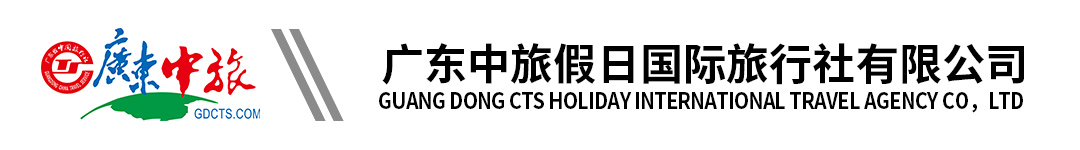 【惠·连山+连南】千年瑶寨丨欧家梯田丨英西峰林小镇丨瑶族博物馆丨纯玩3天行程单行程安排费用说明其他说明产品编号YB1630501297UW出发地广州市目的地阳山县-连南瑶族自治县行程天数3去程交通汽车返程交通汽车参考航班上车时间地点（因受交通管制，有可能变更上车地点，具体以导游通知为准）：上车时间地点（因受交通管制，有可能变更上车地点，具体以导游通知为准）：上车时间地点（因受交通管制，有可能变更上车地点，具体以导游通知为准）：上车时间地点（因受交通管制，有可能变更上车地点，具体以导游通知为准）：上车时间地点（因受交通管制，有可能变更上车地点，具体以导游通知为准）：产品亮点1、醉美田园风光、省内规模最大的原生态梯田——【欧家梯田】1、醉美田园风光、省内规模最大的原生态梯田——【欧家梯田】1、醉美田园风光、省内规模最大的原生态梯田——【欧家梯田】1、醉美田园风光、省内规模最大的原生态梯田——【欧家梯田】1、醉美田园风光、省内规模最大的原生态梯田——【欧家梯田】天数行程详情用餐住宿D1广州---九龙峰林小镇---金瑶峰度假村酒店早餐：X     午餐：峰林小镇农家宴     晚餐：金瑶峰酒店连南特色宴   金瑶峰度假村酒店D2阳山文莱好景酒店---欧家梯田---千年瑶寨---金瑶峰度假村酒店早餐：酒店自助早餐     午餐：连山特色餐     晚餐：瑶王长桌宴--高山流水敬酒--观赏瑶族风情歌舞   金瑶峰度假村酒店D3金瑶峰度假村酒店---中国瑶族博物馆---广州早餐：酒店自助早餐     午餐：连南特色餐     晚餐：X   无费用包含交通：根据实际人数安排33-53座旅游空调车，保证一人一个正座交通：根据实际人数安排33-53座旅游空调车，保证一人一个正座交通：根据实际人数安排33-53座旅游空调车，保证一人一个正座费用不包含1、费用包含以外的一起个人消费。1、费用包含以外的一起个人消费。1、费用包含以外的一起个人消费。预订须知1、客人出团当天需要出示穗康码和接受体温测量，如出现下列情况之一，视为因客人原因退团，按照合同约定处理。旅行社有权拒绝客人上车，客人应自觉配合。温馨提示友情提示